فرم اطلاعات خدمت/زیرخدمت جهت ارائه روی پایگاه اطلاعرسانی دستگاهعنوان خدمت :  تهيه برنامه‏ها و اسناد توسعه استانعنوان خدمت :  تهيه برنامه‏ها و اسناد توسعه استانعنوان خدمت :  تهيه برنامه‏ها و اسناد توسعه استانشناسه خدمت : 10011716000شناسه خدمت : 10011716000نوع خدمت:           خدمت به شهروندان (G2C)               خدمت به کسب و کار (G2B)            خدمت به دیگردستگاه های دولتی(G2G)نوع خدمت:           خدمت به شهروندان (G2C)               خدمت به کسب و کار (G2B)            خدمت به دیگردستگاه های دولتی(G2G)نوع خدمت:           خدمت به شهروندان (G2C)               خدمت به کسب و کار (G2B)            خدمت به دیگردستگاه های دولتی(G2G)نوع خدمت:           خدمت به شهروندان (G2C)               خدمت به کسب و کار (G2B)            خدمت به دیگردستگاه های دولتی(G2G)نوع خدمت:           خدمت به شهروندان (G2C)               خدمت به کسب و کار (G2B)            خدمت به دیگردستگاه های دولتی(G2G)شرح خدمت: مطالعه ، تهيه و تدوين برنامه توسعه اقتصادي ميان مدت و كوتاه مدت استان درچارچوب برنامه كلان كشورشرح خدمت: مطالعه ، تهيه و تدوين برنامه توسعه اقتصادي ميان مدت و كوتاه مدت استان درچارچوب برنامه كلان كشورشرح خدمت: مطالعه ، تهيه و تدوين برنامه توسعه اقتصادي ميان مدت و كوتاه مدت استان درچارچوب برنامه كلان كشورشرح خدمت: مطالعه ، تهيه و تدوين برنامه توسعه اقتصادي ميان مدت و كوتاه مدت استان درچارچوب برنامه كلان كشورشرح خدمت: مطالعه ، تهيه و تدوين برنامه توسعه اقتصادي ميان مدت و كوتاه مدت استان درچارچوب برنامه كلان كشورمدارک مورد نیاز: سالنامه آماری ، گزارشات ماهانه و سالیانه دستگاه های اجرایی ، برنامه های بالادستی توسعه(برنامه های پنج ساله )،برنامه های میان مدت و بلندمدت توسعه منطقه ای و کشوریمدارک مورد نیاز: سالنامه آماری ، گزارشات ماهانه و سالیانه دستگاه های اجرایی ، برنامه های بالادستی توسعه(برنامه های پنج ساله )،برنامه های میان مدت و بلندمدت توسعه منطقه ای و کشوریمدارک مورد نیاز: سالنامه آماری ، گزارشات ماهانه و سالیانه دستگاه های اجرایی ، برنامه های بالادستی توسعه(برنامه های پنج ساله )،برنامه های میان مدت و بلندمدت توسعه منطقه ای و کشوریمدارک مورد نیاز: سالنامه آماری ، گزارشات ماهانه و سالیانه دستگاه های اجرایی ، برنامه های بالادستی توسعه(برنامه های پنج ساله )،برنامه های میان مدت و بلندمدت توسعه منطقه ای و کشوریمدارک مورد نیاز: سالنامه آماری ، گزارشات ماهانه و سالیانه دستگاه های اجرایی ، برنامه های بالادستی توسعه(برنامه های پنج ساله )،برنامه های میان مدت و بلندمدت توسعه منطقه ای و کشوریجزییات خدمتمتوسط مدت زمان ارایه خدمت:متغییرمتغییرمتغییرجزییات خدمتساعات ارائه خدمت:(ساعات مراجعه متقاضی)(ساعات مراجعه متقاضی)(ساعات مراجعه متقاضی)جزییات خدمتتعداد بار مراجعه حضوریجزییات خدمتهزینه ارایه خدمت(ریال) به خدمت گیرندگانمبلغ(مبالغ)مبلغ(مبالغ)شماره حساب (های) بانکیجزییات خدمتهزینه ارایه خدمت(ریال) به خدمت گیرندگانجزییات خدمتهزینه ارایه خدمت(ریال) به خدمت گیرندگانجزییات خدمتهزینه ارایه خدمت(ریال) به خدمت گیرندگان. . .. . .نحوه دسترسی به خدمت    اینترنتی (پیوند صفحه ارائه خدمت بصورت الکترونیکی با کلیک روی نماد کاربر را هدایت کند)          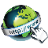     اینترنتی (پیوند صفحه ارائه خدمت بصورت الکترونیکی با کلیک روی نماد کاربر را هدایت کند)              اینترنتی (پیوند صفحه ارائه خدمت بصورت الکترونیکی با کلیک روی نماد کاربر را هدایت کند)              اینترنتی (پیوند صفحه ارائه خدمت بصورت الکترونیکی با کلیک روی نماد کاربر را هدایت کند)          نحوه دسترسی به خدمت    پست الکترونیک: (آدرس پست الکترونیک خدمت جهت پاسخگویی یا ارتباط با متقاضی)                         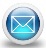     پست الکترونیک: (آدرس پست الکترونیک خدمت جهت پاسخگویی یا ارتباط با متقاضی)                             پست الکترونیک: (آدرس پست الکترونیک خدمت جهت پاسخگویی یا ارتباط با متقاضی)                             پست الکترونیک: (آدرس پست الکترونیک خدمت جهت پاسخگویی یا ارتباط با متقاضی)                         نحوه دسترسی به خدمت    تلفن گويا يا مرکز تماس: (در صورت وجود ارائه شماره مرکز تماس یا تلفن گویا با کلیک روی نماد نمایش داده شود)    061-33369972          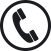     تلفن گويا يا مرکز تماس: (در صورت وجود ارائه شماره مرکز تماس یا تلفن گویا با کلیک روی نماد نمایش داده شود)    061-33369972              تلفن گويا يا مرکز تماس: (در صورت وجود ارائه شماره مرکز تماس یا تلفن گویا با کلیک روی نماد نمایش داده شود)    061-33369972              تلفن گويا يا مرکز تماس: (در صورت وجود ارائه شماره مرکز تماس یا تلفن گویا با کلیک روی نماد نمایش داده شود)    061-33369972          نحوه دسترسی به خدمت    تلفن همراه (پیوند دریافت برنامه کاربردی ارائه خدمت روی تلفن همراه)  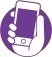     تلفن همراه (پیوند دریافت برنامه کاربردی ارائه خدمت روی تلفن همراه)      تلفن همراه (پیوند دریافت برنامه کاربردی ارائه خدمت روی تلفن همراه)      تلفن همراه (پیوند دریافت برنامه کاربردی ارائه خدمت روی تلفن همراه)  نحوه دسترسی به خدمت    پيام کوتاه (شماره سامانه پیامکی ارائه خدمت در صورت وجود با کلیک روی نماد نمایش داده شود)     50005774   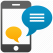     پيام کوتاه (شماره سامانه پیامکی ارائه خدمت در صورت وجود با کلیک روی نماد نمایش داده شود)     50005774       پيام کوتاه (شماره سامانه پیامکی ارائه خدمت در صورت وجود با کلیک روی نماد نمایش داده شود)     50005774       پيام کوتاه (شماره سامانه پیامکی ارائه خدمت در صورت وجود با کلیک روی نماد نمایش داده شود)     50005774   نحوه دسترسی به خدمت    دفاتر ارائه خدمت یا دفاتر پيشخوان خدمات (لیست بازشونده یا پیوند آدرس دفاتر ارائه خدمت یا دفاتر پیشخوان ارائه خدمت) 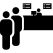     دفاتر ارائه خدمت یا دفاتر پيشخوان خدمات (لیست بازشونده یا پیوند آدرس دفاتر ارائه خدمت یا دفاتر پیشخوان ارائه خدمت)     دفاتر ارائه خدمت یا دفاتر پيشخوان خدمات (لیست بازشونده یا پیوند آدرس دفاتر ارائه خدمت یا دفاتر پیشخوان ارائه خدمت)     دفاتر ارائه خدمت یا دفاتر پيشخوان خدمات (لیست بازشونده یا پیوند آدرس دفاتر ارائه خدمت یا دفاتر پیشخوان ارائه خدمت) نمودار مراحل دریافت خدمت/زیرخدمت (از دید متقاضی خدمت)نمودار مراحل دریافت خدمت/زیرخدمت (از دید متقاضی خدمت)نمودار مراحل دریافت خدمت/زیرخدمت (از دید متقاضی خدمت)نمودار مراحل دریافت خدمت/زیرخدمت (از دید متقاضی خدمت)نمودار مراحل دریافت خدمت/زیرخدمت (از دید متقاضی خدمت)